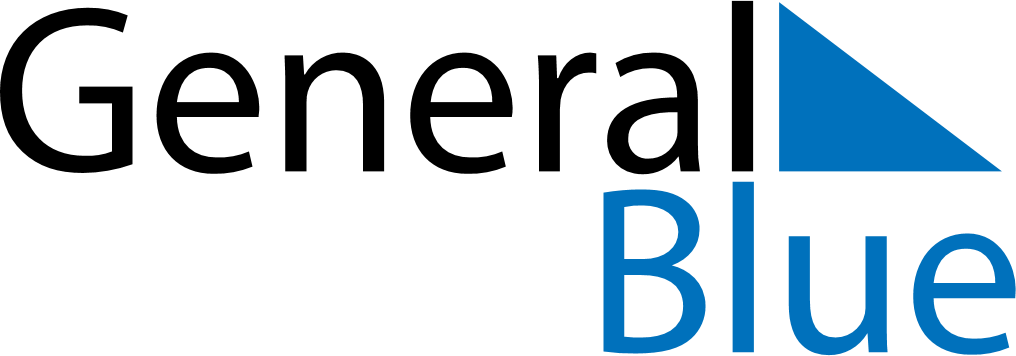 August 2023August 2023August 2023August 2023TanzaniaTanzaniaTanzaniaMondayTuesdayWednesdayThursdayFridaySaturdaySaturdaySunday12345567891011121213Nane Nane Day1415161718191920212223242526262728293031